MY FEEDBACK FORM                                                       Lawoyin Jonathan.                                                                            1/05/2020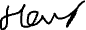 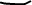 NAME/SIGNATURE/DATE: ………………………………………………; …………………………………….; …………………………..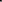 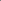 S/NPARAMETERRESPONSE LEVELRESPONSE LEVELRESPONSE LEVELS/NPARAMETERYES(5 points)NO(0 points)NOTSURE(3points)1Are you learning valuable information?Yes2Are the explanations of concepts clear?Not sure3Is the Instructor’s delivery engaging?Not sure4Are there enough helpful practice activities?No5Was the course description accurate?Yes6Is the instructor knowledgeable about the topic?YesTOTAL SCORETOTAL SCORE1506FINAL REMARKSFINAL REMARKSThere is room for improvements There is room for improvements There is room for improvements EXCELLENT (5POINTS)EXCELLENT (5POINTS)333FAIR (3 POINT)FAIR (3 POINT)222POOR (0 POINTS)POOR (0 POINTS)000